Template 4 – Waterway barrier works (version 1.1)This template must be completed and submitted with DA Form 1 – Development application details for all development applications operational works involving waterway barrier works. It is mandatory to complete the details in all applicable parts in this form and provide any supporting information that is required to accompany your development application, unless stated otherwise.Additional pages may be attached if there is insufficient space on this template for any questions.Note: All terms used within this template have the meaning given under the Planning Act 2016, the Planning Regulation 2017, or the Development Assessment Rules (DA Rules), Fisheries Act 1994 and Fisheries Regulation 2008.Part 1 – Development detailsPart 2 – Constructing a new or raising/modifying an existing dam, weir, barrage, bund wall, coffer dam or other similar structuresNote: If the development application involves more than one barrier relating to this part, generate another part 2 and attach to the application.Part 3 – Constructing a new or modifying (including maintenance and replacement of) an existing culvertNote: If the development application involves more than one culvert relating to this part, please generate another part 3 and attach to the application.Part 4 – 	Constructing new or modifying (including maintenance and replacement) an existing waterway barrier except those listed in partS 2 and 3Note: If the development application involves more than one barrier relating to this part, please generate another part 4 and attach to the application.1) Has a Fish Movement Exemption Notice been issued for the proposed works? Yes – a copy of the Fish Movement Exemption Notice for the proposed work is attached1) Has a Fish Movement Exemption Notice been issued for the proposed works? No – details of how the proposed work provides for adequate fish movement is attached2) What is the nature of the proposed waterway barrier(s)?(tick all applicable boxes) New construction Raise existing2) What is the nature of the proposed waterway barrier(s)?(tick all applicable boxes) Temporary Permanent2) What is the nature of the proposed waterway barrier(s)?(tick all applicable boxes) Partial Bank to bank3) What type is the proposed work?(tick all applicable boxes)Note: An individual section must be completed for each barrier relevant to this development application. Also ensure that the relevant plans that accompany the development application identify the location of existing works and proposed works.TypeNumber of barriersParts to complete3) What type is the proposed work?(tick all applicable boxes)Note: An individual section must be completed for each barrier relevant to this development application. Also ensure that the relevant plans that accompany the development application identify the location of existing works and proposed works. Dam, weir or a barrage2 only3) What type is the proposed work?(tick all applicable boxes)Note: An individual section must be completed for each barrier relevant to this development application. Also ensure that the relevant plans that accompany the development application identify the location of existing works and proposed works. Culvert3 only3) What type is the proposed work?(tick all applicable boxes)Note: An individual section must be completed for each barrier relevant to this development application. Also ensure that the relevant plans that accompany the development application identify the location of existing works and proposed works. Causeway4 only3) What type is the proposed work?(tick all applicable boxes)Note: An individual section must be completed for each barrier relevant to this development application. Also ensure that the relevant plans that accompany the development application identify the location of existing works and proposed works. Bridge pylon (abutments or pile foundations)4 only3) What type is the proposed work?(tick all applicable boxes)Note: An individual section must be completed for each barrier relevant to this development application. Also ensure that the relevant plans that accompany the development application identify the location of existing works and proposed works. Flow-control structure such as a floodgate4 only3) What type is the proposed work?(tick all applicable boxes)Note: An individual section must be completed for each barrier relevant to this development application. Also ensure that the relevant plans that accompany the development application identify the location of existing works and proposed works. Pollution-control device (e.g. trash rack or boom gate)4 only3) What type is the proposed work?(tick all applicable boxes)Note: An individual section must be completed for each barrier relevant to this development application. Also ensure that the relevant plans that accompany the development application identify the location of existing works and proposed works. Levee bank across a waterway4 only3) What type is the proposed work?(tick all applicable boxes)Note: An individual section must be completed for each barrier relevant to this development application. Also ensure that the relevant plans that accompany the development application identify the location of existing works and proposed works. Other – specify below (e.g. groyne, construction platform, sediment curtain, causeway)4 only4) What is the proposed development application seeking approval for? New barrier  Raising/modifying an existing barrier5) Briefly describe the type of barrier proposed (i.e. dam, weir, tidal barrage)6) If the barrier is temporary (in place less than 12 months) how many days will the barrier be in place?7) Will the barrier extend across the waterway from bank to bank?  Yes, go to question 8 Yes, go to question 87) Will the barrier extend across the waterway from bank to bank?  No No7.1) What is the length of the proposed barrier? (across the waterway)metres7.2) What is the width of the waterway? (bank to bank)metres8) What is the purpose of the proposed barrier? (e.g. creating a new or increasing the capacity of the existing water storage, maintenance work)9) What are the details of the proposed construction materials? (e.g. earth, concrete, rock fill, steel, timber, sand)10) Provide the following details of the proposed barrier in reference to the diagrams below.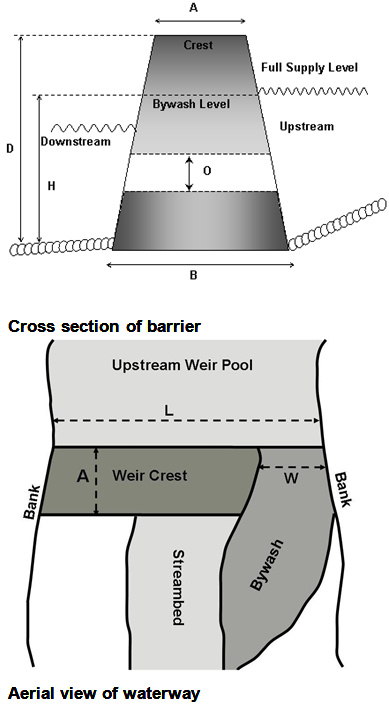 Total crest height (D)metres 10) Provide the following details of the proposed barrier in reference to the diagrams below.Thickness (A) of crestmetres10) Provide the following details of the proposed barrier in reference to the diagrams below.Height of spillway/bywash (H)metres10) Provide the following details of the proposed barrier in reference to the diagrams below.Width of spillway/bywash inlet (W)metres10) Provide the following details of the proposed barrier in reference to the diagrams below.Base width (B)metres10) Provide the following details of the proposed barrier in reference to the diagrams below.Internal diameter (O) of outlet pipe/works and discharge capacitymillimetres10) Provide the following details of the proposed barrier in reference to the diagrams below.Length of wall (L)metres10) Provide the following details of the proposed barrier in reference to the diagrams below.Distance of backup from barrier wall at full supply levelmetres10) Provide the following details of the proposed barrier in reference to the diagrams below.Volume of storagemegalitres10) Provide the following details of the proposed barrier in reference to the diagrams below.If raising an existing waterway barrier, additional height above existing crestmetres10) Provide the following details of the proposed barrier in reference to the diagrams below.If raising an existing waterway barrier, method of raising (e.g. capping crest, inflatable bag, gates etc.).11) What is the nature of the proposed work? Construction of a new culvert11) What is the nature of the proposed work? Maintenance of an existing culvert11) What is the nature of the proposed work? Replacement of an existing culvert12) What is the purpose of the proposed culvert?13) If the culvert is temporary (in place less than 12 months) how many days will the culvert be in place?14) Will the culvert extend across the waterway from bank to bank? Yes, go to question 15 Yes, go to question 1514) Will the culvert extend across the waterway from bank to bank? No No14.1) What is the length of the proposed culvert? (across the waterway)metres14.2) What is the width of the waterway? (bank to bank)metres15) What type of culvert is proposed?(Tick all applicable boxes) Box culvert Arch culvert Pipe culvert15) What type of culvert is proposed?(Tick all applicable boxes) Combination culvert Other – please specify16) In reference to the diagrams below, provide the following details of the proposed culvert. How many culvert cells are there?16) In reference to the diagrams below, provide the following details of the proposed culvert. What is the upstream downstream culvert cell length?metres16) In reference to the diagrams below, provide the following details of the proposed culvert. What is the inside cell width of each culvert (or diameter of pipe culvert)?metres16) In reference to the diagrams below, provide the following details of the proposed culvert. What is the internal height within the culvert cell?metres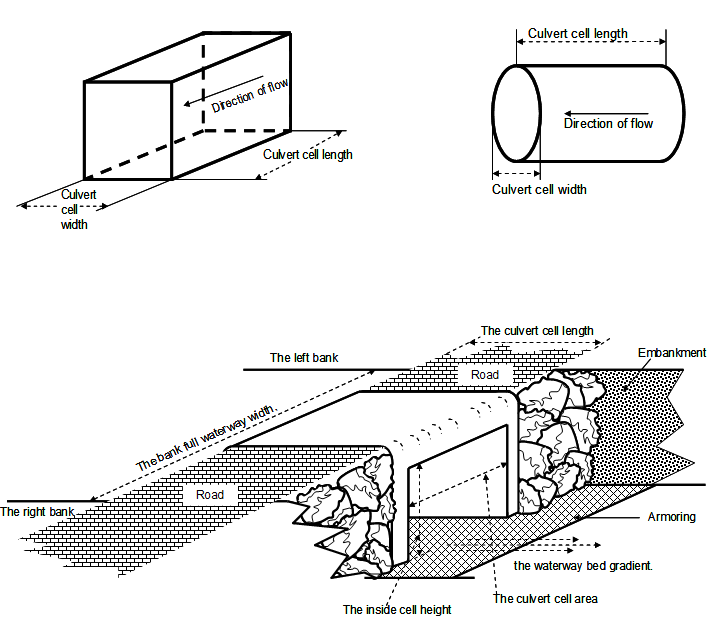 17) What is the nature of the proposed work? Construction of a new barrier17) What is the nature of the proposed work? Maintenance of an existing barrier17) What is the nature of the proposed work? Replacement of an existing barrier18) Briefly describe the proposed barrier.19) If the barrier is temporary (in place less than 12 months) how many days will the barrier be in place?20) Will the barrier extend across the waterway from bank to bank? Yes, complete question 20.1 and 20.2 Yes, complete question 20.1 and 20.220) Will the barrier extend across the waterway from bank to bank? No No20.1) What is the length of proposed barrier? (across the waterway)metres20.2) What is the width of the waterway? (bank to bank)metres21) What is the purpose of the proposed barrier?22) What is the maximum height of the proposed barrier above the existing bed level?metres23) What are the proposed construction materials? (e.g. earth, concrete, rock fill, timber, sand)24) Does the barrier follow the natural gradient of the bed level? Yes24) Does the barrier follow the natural gradient of the bed level? No